Wisconsin Student Government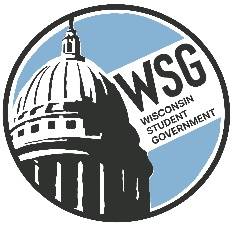 Wisconsin Technical College Advocacy GroupEstablished 1972www.wsgtech.comOCTOBER 8, 2021 MEETING AGENDA Hosted by Southwest Wisconsin Technical CollegeZoom Link:  https://zoom.us/j/91326150286?pwd=NllQQkZZRUdqMWM2TlNlTFhEWW5MUT099:00 a.m.	Roll Call9:05 a.m.	Introductions and WelcomeConor Smyth, WTCS Director of Strategic AdvancementWelcome from SWTC Leadership – Holly Clendenen, Chief Student Services OfficerIntroduction Activity – Why WSG?Robert’s Rules of Order Overview – Carl Vancaster, ParliamentarianMost Outrageous Government Board Meeting EverApproval of October Agenda and April 16, 2021 MinutesOverview of Wisconsin Student GovernmentMission and Vision – Dan Herder, PresidentReportsAFO Report – Ann Ilagan, PR Representative5-Year Finance Report President’s Report – Dan HerderExecutive Team Goals for 2021-2022Public Relations Representative – Ann IlaganResource Director’s Report – Vicky WeilandCommunication ListResource Director’s Goals for 2021-2022Brandon TrujilloWTCS OverviewLegislative UpdatesWSG Priorities – Dan Herder and Brandon Trujillo Break – 10 minutesWisconsin Student GovernmentWisconsin Technical College Advocacy GroupEstablished 1972www.wsgtech.comGovernor’s Reports – 2-3 minutes per collegeVirtual Tour -- Southwest Wisconsin Technical CollegeLegislative Visit – Representative Todd Novak 51st Assembly DistrictLegislative Seminar Legislative Committees – Vote onSpeaker – Brian Miller, “Connect with Anyone – As If By Magic”12:00 p.m. Lunch Break 12:30 p.m.WISCORE and Working As One – Colleen Larsen, Education Director, WTCSElection of Open Officer PositionsWSG By-laws and Policies and ProceduresStudent OpportunitiesWebsite Content Management InternUpcoming Meetings – Hybrid/In-person2:30 p.m.Adjourn Meeting		Technical CollegeTechnical CollegeBlackhawkMoraine ParkChippewa ValleyNicoletFox ValleyNorthcentralGatewayNortheast WILakeshoreNorthwoodMadisonSouthwest WIMid-StateWaukeshaMilwaukee AreaWestern